　　　　　　　　　　　　　　　　　　　　　　　　　　　　　　 　　　　　　　　　　　　　　   　　　　　那医発第 ９２４ 号平成３０年 ９月７日関係機関・関係職種　各位一般社団法人　那覇市医師会　　　　　　　　　　　　　　　　　　　　　　　　　　　　　　　　　　　　　　　　　　会　　　長　山城　千秋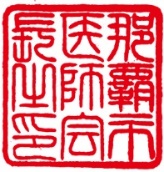 　　　　　　　　　　　　　　　　　　　　　　　　　　　　　　　　　　　　　　　　　　担当理事　喜納 美津男　　　　　　　　　　　　　　　　　　　　　　　　　　　　　　　　　　　　　　　　　　担当理事　長嶺 勝　　　　　　　　　　　　　　　　　　　　　　　　　　　　　　　　　　　　　　　　　　担当理事　嘉数 朗　平成３０年度 那覇市在宅医療・介護連携推進事業　  第４回大症例検討会の開催について（御案内）【 日本医師会生涯教育認定講座 １．５単位 （ カリキュラムコード検討中 ） 】【 日本薬剤師研修センター認定研修 １単位　申請中 】 ・ 【 沖縄県栄養士会生涯教育振替認定 ０．５単位　申請中 】時下、ますます御清祥のこととお喜び申し上げます。　    日頃から、本会の諸事業の推進につきましては、格別の御配慮を賜り厚く御礼申し上げます。　    さて今回、平成３０年度第４回目の大症例検討会につきまして、『 こんな時どうしますか？ ～より良い在宅医療を目指して～ 』と題しまして、下記の通り開催することとなりました。つきましては、下記の大症例検討会への御参加を宜しくお願い致します。記１．日　時：平成３０年１０月１７日（水）　　午後７時３０分～９時００分２．場　所：那覇市医師会・４階ホール （〒900-0034　那覇市東町26番1号）３．内　容：『 こんな時どうしますか？ ～より良い在宅医療を目指して～ 』司　会：嘉数 朗 先生（那覇市医師会　在宅医療・地域包括ケア担当理事）　≪ 共催：一般社団法人 那覇地区薬剤師会／公益社団法人 沖縄県栄養士会 ≫症例発表２題（計９０分）症例①：『 ふるさとでの看取りを希望し航空機で搬送した進行癌患者の経験 』講　 師：那覇市立病院　消化器外科　科部長　長濱 正吉　氏症例②：『 検討中 』 講　 師：那覇市地域包括支援センター連絡会　会長　中村 丘学　氏４．お問い合わせ那覇市在宅医療・介護連携支援センター　ちゅいしーじー那覇（髙江洲・宮城）TEL：860-5666　　FAX：860-5667　　E-mail：z1@naha-med.or.jp-・-・-・-・-・-・-・-・-・-・-・-・-・-・-・-・-・-・-・-・-・-・-・-・-・-・-・-・-・-・-・-・-・-・-・-・-・-・-・-施設名：　　　　　　　　　　　　　　　　　　ＴＥＬ：　　　　　　　　　　　　　氏名：　　　　　　　　　　　　　　職種：　　　　　　　　　　　　　参加します　氏名：　　　　　　　　　　　　　　職種：　　　　　　　　　　　　　氏名：　　　　　　　　　　　　　　職種：　　　　　　　　　　　　　氏名：　　　　　　　　　　　　　　職種：　　　　　　　　　　　　　ＦＡＸ送付先 ： 那覇市在宅医療・介護連携支援センター　ちゅいしーじー那覇 （８６０－５６６７）